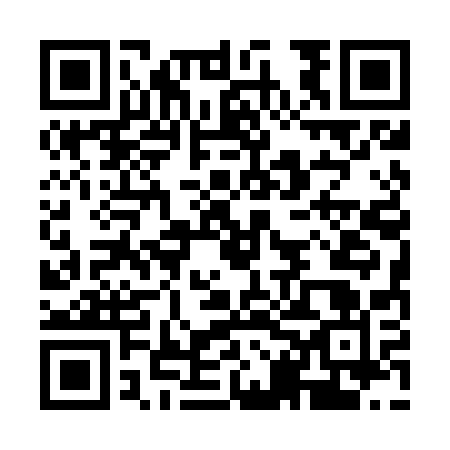 Ramadan times for Moldawinek, PolandMon 11 Mar 2024 - Wed 10 Apr 2024High Latitude Method: Angle Based RulePrayer Calculation Method: Muslim World LeagueAsar Calculation Method: HanafiPrayer times provided by https://www.salahtimes.comDateDayFajrSuhurSunriseDhuhrAsrIftarMaghribIsha11Mon4:254:256:2212:093:585:565:567:4712Tue4:224:226:2012:083:595:585:587:4913Wed4:194:196:1712:084:016:006:007:5114Thu4:174:176:1512:084:026:026:027:5315Fri4:144:146:1212:074:046:036:037:5516Sat4:114:116:1012:074:056:056:057:5717Sun4:084:086:0812:074:076:076:077:5918Mon4:064:066:0512:074:086:096:098:0119Tue4:034:036:0312:064:106:116:118:0420Wed4:004:006:0012:064:116:136:138:0621Thu3:573:575:5812:064:136:156:158:0822Fri3:543:545:5512:054:146:166:168:1023Sat3:523:525:5312:054:166:186:188:1224Sun3:493:495:5012:054:176:206:208:1525Mon3:463:465:4812:044:196:226:228:1726Tue3:433:435:4612:044:206:246:248:1927Wed3:403:405:4312:044:226:266:268:2228Thu3:373:375:4112:044:236:286:288:2429Fri3:343:345:3812:034:246:296:298:2630Sat3:313:315:3612:034:266:316:318:2931Sun4:284:286:331:035:277:337:339:311Mon4:254:256:311:025:287:357:359:332Tue4:214:216:281:025:307:377:379:363Wed4:184:186:261:025:317:397:399:384Thu4:154:156:241:025:327:407:409:415Fri4:124:126:211:015:347:427:429:446Sat4:094:096:191:015:357:447:449:467Sun4:054:056:161:015:367:467:469:498Mon4:024:026:141:005:387:487:489:519Tue3:593:596:121:005:397:507:509:5410Wed3:553:556:091:005:407:517:519:57